Freshman Package: Class of 2026Columbus High School Liberal Arts Preparatory Magnet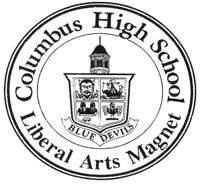 1700 Cherokee AvenueColumbus, Georgia 31906Office: 706.748.2534	Fax: 706.748.2546PACKAGES CAN BE PURCHASED BEGINNING AUGUST 4, 2022 (VERIFICATION DAY) UNTIL FRIDAY, AUGUST 12, 2022.Class Package items are optional purchases.20% saving when you purchase the complete package.Class Packages are separate from the required Social Fees and Field Trip Fees No refunds on Class Package payments.*Yearbook prices continue to increase throughout the year.  If you would like to purchase personalization and/or icons, please visit http://www.jostens.com/apps/store/customer/1040089/Columbus-High-School/**Eligibility to run for Class Office requires payment of Class Dues each year.Only Cash, Check, or Money Orders (made out to Columbus High School) are accepted.Please have a current telephone number on the check.Families with multiple students at CHS, must pay with separate checks/cash for each student.Columbus High School is the standard for educational excellence where all are known, valued, and  inspired.Sophomore Package: Class of 2025Columbus High School Liberal Arts Preparatory Magnet1700 Cherokee AvenueColumbus, Georgia 31906Office: 706.748.2534	Fax: 706.748.2546PACKAGES CAN BE PURCHASED BEGINNING AUGUST 4, 2022 (VERIFICATION DAY) UNTIL FRIDAY, AUGUST 12, 2022.Class Package items are optional purchases.20% saving when you purchase the complete package.Class Packages are separate from the required Social Fees and Field Trip Fees No refunds on Class Package payments.*Yearbook prices continue to increase throughout the year.  If you would like to purchase personalization and/or icons, please visit http://www.jostens.com/apps/store/customer/1040089/Columbus-High-School/**Eligibility to run for Class Office requires payment of Class Dues each year.Only Cash, Check, or Money Orders (made out to Columbus High School) are accepted.Please have a current telephone number on the check.Families with multiple students at CHS, must pay with separate checks/cash for each student.Columbus High School is the standard for educational excellence where all are known, valued, and  inspired.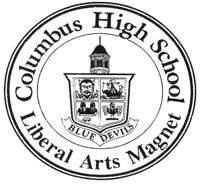 PACKAGES CAN BE PURCHASED BEGINNING AUGUST 4, 2022 (VERIFICATION DAY) UNTIL FRIDAY, AUGUST 12, 2022.Class Package items are optional purchases.20% saving when you purchase the complete package.Class Packages are separate from the required Social Fees and Field Trip Fees No refunds on Class Package payments.*Yearbook prices continue to increase throughout the year.  If you would like to purchase personalization and/or icons, please visit http://www.jostens.com/apps/store/customer/1040089/Columbus-High-School/**Eligibility to run for Class Office requires payment of Class Dues each year.***Prom Tickets are non-transferrable. Student ID and ticket must match.Only Cash, Check, or Money Orders (made out to Columbus High School) are accepted.Please have a current telephone number on the check.Families with multiple students at CHS, must pay with separate checks/cash for each student.Columbus High School is the standard for educational excellence where all are known, valued, and  inspired.PACKAGES CAN BE PURCHASED BEGINNING AUGUST 4, 2022 (VERIFICATION DAY) UNTIL FRIDAY, AUGUST 12, 2022.Class Package items are optional purchases.18% saving when you purchase the complete package.Class Packages are separate from the required Social Fees and Field Trip Fees No refunds on Class Package payments.*Yearbook prices continue to increase throughout the year.  If you would like to purchase personalization and/or icons, please visit http://www.jostens.com/apps/store/customer/1040089/Columbus-High-School/**Eligibility to run for Class Office requires payment of Class Dues each year.***Prom Tickets are non-transferrable. Student ID and ticket must match.Only Cash, Check, or Money Orders (made out to Columbus High School) are accepted.Please have a current telephone number on the check.Families with multiple students at CHS, must pay with separate checks/cash for each student.Columbus High School is the standard for educational excellence where all are known, valued, and  inspired.Individual PricePackage ItemPackage Option 1ALL ITEMSPackage Option 2$90Yearbook *back to school special$75$20Class dues**(includes DAY ONE materials, Fall Socialticket, and snacks for AP/EOC testing week)$15$15$15Class t-shirt(to be worn on pep rally spirit game days)$10$10$125TOTAL$100$25Individual PricePackage ItemPackage Option 1ALL ITEMSPackage Option 2$90Yearbook *back to school special$75$20Class dues**(includes DAY ONE materials, Fall Socialticket, and snacks for AP/EOC testing week)$15$15$15Class t-shirt(to be worn on pep rally spirit game days)$10$10$125TOTAL$100$25IndividualPricePackage ItemPackageOption 1PackageOption 2PackageOption 3 ALLITEMSPackageOption 4$90Yearbook * back to schoolspecial$75$75$30Class dues**(includes snacks for AP/EOC testing week and other miscellaneousexpenses)$20$20$20$20$15Class t-shirt(to be worn on pep rally spirit game days)$10$10$10$10$65Prom Ticket***(includes date from another school or CHSFreshmen or Sophomore)$55$55$200TOTAL$105$30$160$85IndividualPricePackage ItemPackageOption 1PackageOption 2PackageOption 3ALL ITEMSPackageOption 4$90Yearbook *back to school special$75$75$55Class dues**(includes Halloween Parade, Senior Week, Senior Picnic, Senior Dinner, Class Gift andother miscellaneous expenses)$45$45$45$45$15Class t-shirt(to be worn on pep rally spirit game days)$10$10$10$10$65Prom Ticket***(includes date from another school or CHSFreshmen or Sophomore)$55$55$225TOTAL$130$55$185$110